Pourquoi adhérer chez Alliance Ethique ?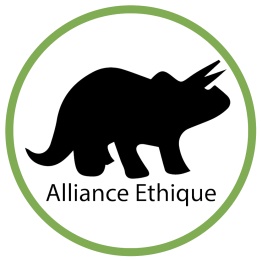 Chaque année, notre association organise et participe à des événements antispécistes, égalitaristes et écologistes dans tout le département, et même au-delà. Notre but est de promouvoir la cohérence des causes, apportant notre aide aux animaux humains ou non-humains, tout en protégeant la planète.Grâce à vous, nous pouvons continuer nos actions et faire avancer la société !En devenant adhérent, vous pouvez aussi assister aux assemblées générales de l’association ou vous y faire représenter. Pour nous rejoindre dans la protection animale, remplissez ce bulletin et renvoyez-le à l’adresse suivante :Association Alliance Ethique520 rue de St Hilaire - Le Lyautey C534070 MontpellierNom : …………………………………..……………………. Prénom : ……………………..……………………………Adresse : …………………………………………………………………………………………………………………………………………………... ……………………………………………………………………………………………………………………………………………………………………………………………………………………………………………………………………………………………………..…Code Postal : …………..………… Ville : ………………………….……………………………………………………….Date de naissance : ……..…./……….…./……………. Téléphone : ….…./….…./….…./….…./….….Courriel : ……………………………………………………………..………………………………….      J’adhère à l’Association Alliance Ethique pour un montant de 10 euros   {chèque  -  espèces}○ Première adhésion      	    ○ RenouvellementJe fais un don supplémentaire à l’Association de …....….. €	Le ……………………………………. 2019